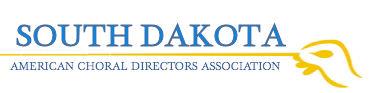 July 30, 202112 PM SD-ACDA Executive Board Meeting and Senior High Honor Choir BoardMembers present: Rogene Brown, Stacy Gross, Denise Ziebarth-Perry, Shane Wuebben, Rodd Bauck, Janice Gilbert, Molly Stueckrath, Kari Owens, Jon Nero Jon Nero called meeting to order 12:13 pm Senior Honor Choir Board of Directors Reports if present Executive Director. Stacy GrossExecutive Board rebuilding with help of Rogene Brown. 2021 Honor Choir officially the 47th year50th Reunion moved to 202476 singers selected for 2021, 74 singers performing at concertWonderful singer attitudes and effort Some student panic and anxiety12 quartet spot-checks, 17 singers failedAuditionsJane Ruud retiring as audition chair effective July 31, 2021 No treasurer’s report for 2020 234 singers registered but 218 video auditioned. 39 schools represented at auditions 2019: 280 registered, 250 auditionedPlanning for 2022 live auditionsSioux Falls, April 1-2   @ Jefferson HSRapid City, April 4Huron, April 5Freeman, April 9 Camp Chair Rogene Brown, chairBoard of Regents had five waivers for singers and parents Mailing and emailed Future hosts sites will likely need liability waivers henceforth Personnel Thanks to SDSU facilities host, David Reynolds of SDSU Gratitude to Mark Stevens, 2021 Honor Choir accompanistCamp Counselors (mostly SDSU alum) have been fantastic!Suggestion to add co-Head Counselor (one male, one female)Section Leaders for 2021Tim Woods (NSU), (SDSU) Laura Diddle, Andrew Robbinette Emily TorontoGuest Director, Dr. Rardin from Temple Univ.Treasurer Laura Moriarty left state but offered to continue until positionNo report for 2020 Bids for July 31 – Aug 5, 2022 University of South Dakota submitted bid for 2022 eventUnable to vote due to quorum Consider moving camp to a week earlierRecruiting more auditions Denise Perry willing to create flyer/poster with dates for All-State Choir Suggestion for first day of camp to start Monday at noon. State Baseball scheduling conflictWould parents be able to travel on two weekdays (Mon and Fri concert)Practice tracks Matthew Curtis’s ChoralTracks.com subscription Other Items Scheduling Sr Honor Choir quorum for USD bid Survey the general membership for feedback regarding Honor Choir Things that workThings for improvement Ticket for teachers, concert volunteer help with programs and tickets Motion to adjourn 12:59 pm by Denise Ziebarth-Perry, seconded Janice Gilbert, motion passed. SD-ACDA Leadership BOARD OF DIRECTORS 	President - Jonathan Nero President-Elect - Denise Perry Vice President - Kaye Waltner Treasurer - Shane Wuebben Secretary - Open Northeast Region Representative - Molly Stueckrath Western Region Representative - Kari Owens Southeast Region Representative - Janice Gilbert Student Representative - Open Membership Relations - Open Technology Chair - Whitney Wilson Newsletter Editor - Whitney Wilson 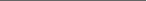 